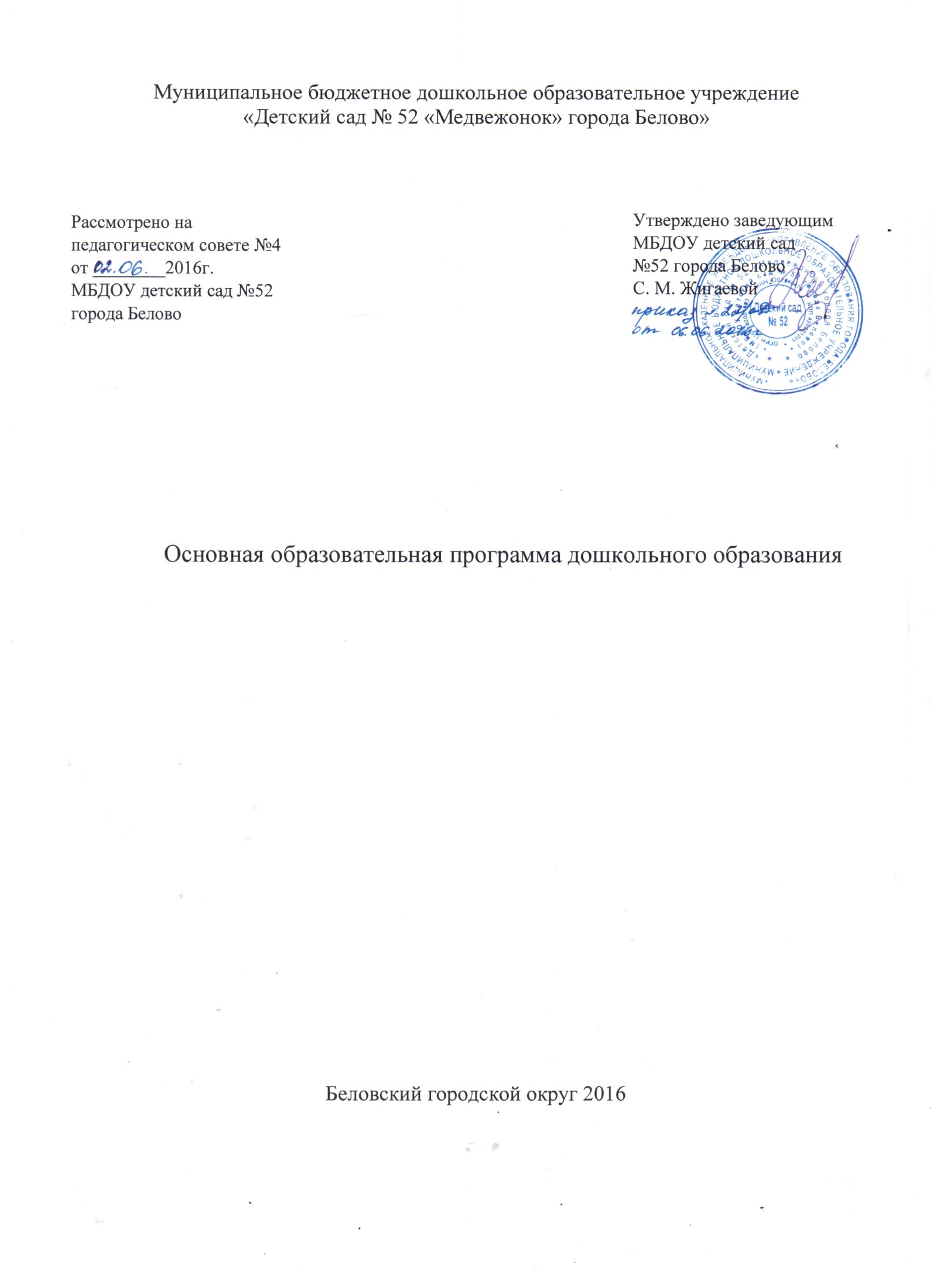 КРАТКАЯ ПРЕЗЕНТАЦИЯ ОСНОВНОЙ ОБРАЗОВАТЕЛЬНОЙ ПРОГРАММЫмуниципальное бюджетное дошкольное образовательное учреждение«Детский сад № 52 «Медвежонок» города Белово»Программа МБДОУ детский сад №52 города Белово разработана на основании нормативно-правовых документов, регламентирующих функционирование системы дошкольного образования в Российской Федерации.  В МБДОУ детский сад №52 города Белово воспитываются дети  в возрасте от 2 лет до 7 лет. В МБДОУ функционируют 8 групп. Продолжительность пребывания детей – 12 часов. Программа реализуется в группах, укомплектованных по возрастному принципу.•	группы младшего возраста;•	группы среднего возраста;•	группы старшего возраста;•	подготовительные к школе группы.Содержание Программы обеспечивает развитие личности, мотивации и способностей детей в различных видах деятельности и охватывает следующие структурные единицы, представляющие определенные направления развития и образования детей (далее – образовательные области):Социально - коммуникативное развитие (СК)1. Усвоение норм и ценностей, принятых в обществе, включая моральные и нравственные ценности.2. Развитие общения и взаимодействия ребенка с взрослыми и сверстниками.3. Становление самостоятельности, целенаправленности и саморегуляции собственных действий. 4. Развитие социального и эмоционального интеллекта, эмоциональной отзывчивости, сопереживания, формирование готовности к совместной деятельности со сверстниками, формирование уважительного отношения и чувства принадлежности к своей семье и к сообществу детей и взрослых в ДОО. 5. Формирование позитивных установок к различным видам труда и творчества.6. Формирование основ безопасного поведения в быту, социуме, природе.Познавательное развитие (П)1. Развитие интересов детей, их любознательности и познавательной мотивации.2. Формирование познавательных действий, становление сознания.3. Развитие воображения и творческой активности.4. Формирование  первичных представлений о себе, других людях, объектах окружающего мира, о свойствах и отношениях объектов окружающего мира (форме, цвете, размере, материале, звучании, ритме, темпе, количестве, числе, части и целом, пространстве и времени, движении и покое, причинах и следствиях и др.).5. Формирование первичных представлений о малой родине и Отечестве, представлений о социокультурных ценностях нашего народа, об отечественных традициях и праздниках.6. Формирование первичных представлений о планете Земля как общем доме людей, об особенностях ее природы, многообразии стран и народов мира.Речевое развитие (Р)1. Владение речью как средством общения и культуры.2. Обогащение активного словаря.3. Развитие связной, грамматически правильной диалогической и монологической речи.4. Развитие речевого творчества.5. Развитие звуковой и интонационной культуры речи, фонематического слуха.6. Знакомство с книжной культурой, детской литературой, понимание на слух текстов различных жанров детской литературы.7. Формирование звуковой аналитико-синтетической активности как предпосылки обучения грамотеХудожественно - эстетическое развитие (ХЭ)1. Развитие предпосылок ценностно-смыслового восприятия и понимания произведений искусства (словесного, музыкального, изобразительного), мира природы.2. Становление эстетического отношения к окружающему миру.3. Формирование элементарных представлений о видах искусства; восприятие музыки, художественной литературы, фольклора.4. Стимулирование сопереживания персонажам художественных произведений.5. Реализация самостоятельной творческой деятельности детей (изобразительной, конструктивно - модельной, музыкальной и др.)Физическое развитие (Ф)1. Приобретение опыта в следующих видах деятельности детей: двигательной, в т. ч. связанной с выполнением упражнений, направленных на развитие таких физических качеств, как координация и гибкость.2. Правильное формирование опорно-двигательной системы организма, развитие равновесия, координации движения, крупной и мелкой моторики обеих рук, с правильным, не наносящем ущерба организму выполнением основных движений (ходьба, бег, мягкие прыжки, повороты в обе стороны).3. Формирование начальных представлений о некоторых видах спорта, овладение подвижными играми с правилами.4. Становление целенаправленности и саморегуляции в двигательной сфере.5. Становление ценностей здорового образа жизни, овладение его элементарными нормами и правилами (в питании, двигательном режиме, закаливании, при формировании полезных привычек и др.)Содержание образовательных областей зависит от возрастных и индивидуальных особенностей детей, определяется целями и задачами Программы и реализуется в различных видах деятельности.Программа  разработана на основе требований ФГОС, Примерной  основной образовательной программы дошкольного образования, одобренная решением федерального учебно-методического объединения по общему образованию (протокол от 20 мая 2015 г. № 2/15) , примерной общеобразовательной программы «От рождения до школы» под редакцией Н.Е. Вераксы, Т.С. Комаровой, М.А. Васильевой. Программа включает четыре основных раздела: целевой, содержательный и организационный, дополнительный,  в каждом из которых отражается обязательная часть и часть, формируемая участниками образовательных отношений. Для наибольшего эффекта реализации целей и задач развития детей, мы используем  парциальные  программы:« Безопасность»– Н. Н. Авдеева, О. Л. Князева, Р. Б. Стеркина; «Программа  по развитию речи в детском саду» О.С.Ушакова, А.Г.Арушанова; «Изобразительная деятельность в детском саду» Лыкова И.А;«Ладушки» программа музыкального воспитания детей в детском саду И.М. Каплунова, И.А. Новоскольцева. Для формирования навыков звукового и слогового анализа и синтеза, обучения письму печатными буквами и чтению используется пособие «На пороге школы»Метод. рекомендации для воспитателей, работающих с детьми 6–7 лет/ Т. Н. Доронова, Т. И. Гризик, Л. Ф. Климанова    Одним из непременных условий воспитания ребенка в детском саду является взаимодействие с семьями воспитанников. Взаимодействие с родителями мы рассматриваем как социальное партнерство.Цель взаимодействия с семьёй — сделать родителей активными участниками образовательного процесса, оказав им помощь в реализации ответственности за воспитание и обучение детей.Задачи дошкольной образовательной организации по работе с семьёй: постоянно изучать запросы и потребности в дошкольном образовании семей, находящихся в сфере деятельности дошкольной образовательной организации; повышать психологическую компетентность родителей. Учить родителей общаться с детьми в формах, адекватных их возрасту; не травмирующим приёмам управления поведением детей; убеждать родителей в необходимости соблюдения единого с организацией режима дня для ребёнка дошкольного возраста; учить родителей разнообразным формам организации досуга с детьми в семье; создавать ситуации приятного совместного досуга детей и родителей в дошкольной образовательной организации; условия для доверительного, неформального общения педагогов с родителями;постоянно вести работу по профилактике нарушений и по защите прав и достоинства ребёнка в дошкольной организации и в семье.Направления взаимодействия с семьями детей:обеспечение комфортной адаптации ребёнка и его семьи к условиям детского сада;формирование здоровья детей (родителями совместно с педагогами групп и специалистами, медицинской и психологической службами), построение индивидуальных программ укрепления здоровья ребёнка;установление контакта с родителями и согласование с ними целей и ценностей образовательной деятельности;обеспечение постоянной содержательной информации о жизни детей в детском саду (в группе детского сада);предоставление родителям возможности повысить педагогическую компетентность, узнать больше о возрастных особенностях детей, об особенностях развития ребёнка в дошкольном возрасте;создание ситуации приятного совместного досуга с участием семей детей;создание условий для реализации творческого потенциала семьи в организации жизни детей в детском саду.Формы сотрудничества с родителями воспитанников:Знакомство с семьей: встречи-знакомства, посещение семей, анкетирование семей, посещение адаптационного клуба «В детский сад без слез»; Информирование  родителей  о  ходе  образовательного  процесса: День открытых дверей,  индивидуальные  и  групповые  консультации,  родительские  собрания,  оформление информационных стендов, организация выставок детского творчества, приглашение родителей на  детские  концерты  и  праздники,  создание  памяток.Просвещение   родителей:  организация работы родительского клуба,  проведение мастер-классов, тренингов.Совместная деятельность: привлечение родителей к организации вечеров музыки и поэзии,  конкурсов, спортивных праздников, прогулок, экскурсий, к участию в детской исследовательской и проектной деятельности.